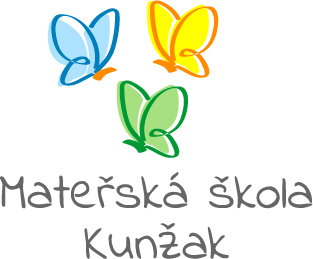 Koncepce rozvoje Mateřské školy KunžakDlouhodobé plánováníÚvodKe zpracování dokumentu „Koncepce dalšího rozvoje Mateřské školy Kunžak na období 2019– 2022 dále jen „Koncepce dalšího rozvoje mateřské školy“ jsem se rozhodla proto, že chci zkvalitnit podmínky předškolního vzdělávání nejen dle požadavků Rámcového vzdělávacího programu pro předškolní vzdělávání, ale i požadavků, které vyžaduje mateřská škola samotná a tím naplňovat cíle předškolního vzdělávání.  V dokumentu „Koncepce dalšího rozvoje mateřské školy“ jsem se zaměřila na priority v oblasti vzdělávací, personální a materiální. Považuji je za stěžejní pilíře, které vedou ke kvalitnímu předškolnímu vzdělávání. Přála bych si, aby tato koncepce doplňovala a pokračovala v započaté cestě.Chci nabídnout vhodné vzdělávací prostředí, pro dítě vstřícné, podnětné, zajímavé a obsahově bohaté, v němž se dítě může cítit bezpečně, radostně, spokojeně a které mu zajistí možnost projevovat se, bavit a zaměstnávat přirozeným dětským způsobem.  Mateřská škola vychází a staví na otevřené a vstřícné spolupráci se svým zřizovatelem Obcí Kunžak, zejména v ekonomické oblasti, což považuji za jednu ze zásadních oblastí fungování a dalšího rozvoje celého zařízení. Všichni dospělí ve škole se snaží poskytovat dítěti vhodné klima a bohaté podněty a podporovat v dítěti jeho schopnost fyzického, intelektuálního, emocionálního a sociálního rozvoje a růstu.Charakteristika školyBudova mateřské školy je přízemní, pavilónového typu. Stojí na pěkném, a především vhodném místě, mimo frekventovanou komunikaci. V blízkosti je fotbalové travnaté hřiště i hřiště s asfaltovým povrchem, které využíváme k pohybovým aktivitám dětí v jarních a letních měsících. V zimních měsících využíváme víceúčelovou halu, která je v těsné blízkosti mateřské školy. Výhodou je blízkost lesa, kam směřujeme naše tematické vycházky. Celoročně je nám k dispozici velká zahrada a dvůr mateřské školy. A nedaleký park s lanovými průlezkami. Vnitřní vybavení je nadstandartní. Z hlediska estetického usilujeme o jednotný styl vybavení, tj. světlé dřevo a barevné doplňky laděné pro danou třídu. Hraček a didaktického materiálu pro všestranný rozvoj dětí máme dostatek. Oba vchody máme zajištěny bezpečnostním systémem, dálkovým video vrátným.Koncepce obsahuje: 1.Vzdělávací oblast 2. Personální oblast 3. Ekonomická a materiální oblast Všechny uvedené oblasti společně tvoří stabilní základ proto, aby mateřská škola dobře prosperovala. Škola je chápána jako vzájemně propojený systémový celek, který je otevřený, ovlivňován vnějšími i vnitřními vlivy. Je potřeba ke všem vlivům přihlížet, umět na ně pohotově reagovat, umět se jim, přizpůsobit. Proto je potřeba znát „svoji“ školu a mít představu jejího dalšího rozvoje.  Vzdělávací oblastVzdělávací činnost probíhá dle Školního vzdělávacího programu pro předškolní vzdělávání „Svět kolem nás“. Ve školním roce 2019/2020 projde ŠVP úpravou inovací. Chtěla bych se více v ŠVP zaměřit na oblast environmentálního vzdělávání vést děti k symbióze s okolním prostředím. Naši cílem je maximálně využívat okolní prostředí k poznávání živé i neživé přírody, poznávat zákonitosti přírody a její krásy, rozvíjet své smysly, pracovat s přírodním materiálem, objevovat vlastní možnosti, jak přírodě pomoci.Tematicky laděné bloky stanovené v našem ŠVP PV dávají učitelkám dostatečný prostor pro konkretizaci na úrovni tříd. Vzdělávací nabídka odpovídá mentalitě předškolního dítěte a potřebám jeho života, je dítěti tematicky blízká, jemu pochopitelná, přiměřeně náročná, dítěti užitečná a prakticky využitelná.V průběhu každého roku budeme vypracovávat krátkodobé či dlouhodobé projekty zaměřené, jak na spolupráci s rodiči, prarodiči tak i na rozvoj dítěte zaměřené právě na oblast vzdělávání.  Hlavní koncepční záměry ve vzdělávací oblasti: Promyslet záznamy diagnostiky dítěte, tak aby byl především záznamem přínosným a ne povinným. Sjednotit diagnostiku ve všech třídách. Zpracovat dokument „Minimální preventivní program v mateřské škole Kunžak “ Termín: školní rok 2020/2021Vypracovat plán environmentální výchovy. Začít s proměnou zahrady. Termín: začít ve školním roce 2019/2020 a postupně pokračovat i dalších letech. Podporovat manuální zručnost a prvky polytechnické výchovy ve vzdělávání –např., technické hračky a stavebnice, metodická doporučení vč. příkladů dobré praxe. Termín: školní rok 2019–2020 a 2020/2021 zapojení do projektu Šablony II.Provádět inovaci ŠVP PV v rámci požadavků daných RVP PV a nových legislativních změn – školní vzdělávací program „je živý dokument“ je zapotřebí ho neustále aktualizovat a upravovat k potřebám školy. Tuto činnosti bude koordinovat ředitelka školy.  Termín: průběžně  Přenášet prvky vzdělávací činnosti dětí do přírodního prostředí – zahrada, okolí mateřské školy – zaměřit se na prožitkové učení.  Termín: průběžně  V rámci povinného ročníku předškolního vzdělávání se více zaměřit na osobnostní a sociální vývoj dětí. (§ 34 a školského zákona, vyhláška č. 14/2005 Sb., o předškolním vzdělávání, ve znění pozdějších předpisu).  Zavést v pátek v odpoledních hodinách přípravu předškoláku Termín: školní rok 2019/2020Připravovat, realizovat krátkodobé i celoročních projekty v mateřské škole a seznamovat s nimi veřejnost.  Termín: průběžně Rozvíjet spoluúčast rodičů na předškolním vzdělávání, a to prostřednictvím společných akcí, možností zapojovat se do projektů a podílet se na plánování programu MŠ, vzájemnou konzultací a udržováním dobrých vztahů. Termín: průběžně • Rozvíjet spolupráci se ŠPZ, SPC, PPP Termín: průběžně Personální oblastV současné době na naší mateřské škole pracují – 4 paní učitelky s celým úvazkem, 1 asistent pedagoga, 1 školní asistent, 2 uklízečky, vedoucí školní jídelny, kuchařka a pomocná kuchařka. Paní učitelky mají potřebnou kvalifikaci. Dvě paní učitelky nastoupili do mateřské školy v září 2019, školní asistent také v září 2019. Asistent pedagoga a školní asistent si doplňují vzdělání studiem na střední pedagogické škole. Dvě paní učitelky mají „Kurz logopedická prevence v mateřské škole“.Hlavní koncepční záměry v personální oblasti: Zajištovat profesní odborný rozvoj pedagogů pro potřeby školy, a to zejména v oblasti prevence logopedických vad a problémů komunikačních schopností u dětí v MŠ, využití dotací získaných v rámci Výzvy Podpora škol formou projektů zjednodušeného vykazování – Šablony II. pro MŠ V rámci DVPP zajišťovat vzdělávací akce, které budou pro paní učitelky přínosné př. Environmentální výchova v mateřské škole, Šikana a její řešení, čtenářská gramotnost, výstupy při tvorbě třídního vzdělávacího programu. Věnovat pozornost a zlepšovat kvalitu rozvoje i nepedagogických pracovníků. Promyšleně a rovnoměrně delegovat jednotlivé úkoly na zaměstnance, podněcovat jejich rozvoj.  Využívat týmovou práci všech zaměstnanců školy jako prostředek k dosahování kvalitních výsledků ve všech oblastech vzdělávání – včetně nepedagogických zaměstnanců, kteří jsou nedílnou součástí mateřské školy.  Ekonomická a materiální oblastBudova mateřské školy prošla během let několika rekonstrukcemi. Výměna oken, oprava střechy, výměna podlahových ploch. Ve všech pavilonech je nové sociální zařízení. Začalo se s postupnou výměnou vodovodního řadu a podlahou ve spojovacích chodbách. Třídy jsou vybavené většinou novým nábytkem s dostatkem funkčních didaktických pomůcek i hraček, uzpůsobené potřebám malých dětí. Bezbariérový přístup je kolem celé mateřské školy. V budově mateřské školy je kuchyň s výdejnou. Opravy a rekonstrukce v budoucích letechPokračovat ve výměně vodovodního řadu a podlah v pavilonu A a D.Rekonstrukce hospodářského pavilonu: kuchyně, vzduchotechnika, dveře, podlahy a sociální zázemí provozních zaměstnanců. S tím je spojená výměna podlahy v ředitelně.Výměna dveří a odstranění prahů ve třídách. Zastřešení balkónů u pavilonů, odstranění železného nevzhledného zábradlí.Oživit zeleň v mateřské škole, založit květinové záhony. Sledovat stav dřevin (kůrovec). Založit malé hmyzí domečky.Úprava dopravního hřiště, tj. nádvoří mateřské školyDoporučení a návrhy na úpravu školy dle poslední inspekční kontroly z roku 2016:Rekonstrukce školní jídelnyÚprava dopravního hřiště v areálu školyHlavní koncepční záměry Efektivně a hospodárně používat finanční prostředky přidělené ze státního rozpočtu, z rozpočtu obce/zřizovatele/, ze Šablon pro MŠ, jasný a průhledný způsob financování, stanovit priority školy podle rozpočtových možností.  Sledovat projekty pro poskytování nových grantů, dotací, fondů EU, aj., využívat rozvojové programy MŠMT, hledat nové sponzory.  ZávěrDlouhodobý záměr „Koncepce dalšího rozvoje mateřské školy“ je nastaven tak, aby zkvalitnění podmínek předškolního vzdělávání v oblasti vzdělávací, personální, materiální a ekonomické bylo reálné. Je nutné, aby se mateřská škola nadále rozvíjela a posilovala svoji dobrou pozici v obci i v blízkém okolí s kvalitním a podnětným zázemím, jež získá velkou pozornost a sympatie všech účastníků a příznivců předškolního vzdělávání. Naším cílem je, aby děti měly veškeré podmínky ke kvalitnímu předškolnímu vzdělávání, chodily do mateřské školy rády a byly zde spokojené. V Kunžaku dne 28.8.2019Vypracovala Veronika Dobešová